Colegio san Fernando College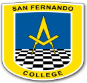 Dpto. de ArtesProfesor: Luis David Contreras Moreno.Educación TecnológicaEstimado estudiante, te invito a trabajar con el programa Excel de la siguiente forma, creando el siguiente puzzle  como ejemplo:Para lograrlo debes seguir los siguientes pasos:Abrir programa Excel, seleccionar desde la columna A hasta la columna I, de desde la fila 1 hasta la fila 6.Las columnas deben quedar más angosta, todas del mismo ancho.Escribir en cada casilla una letra de las palabrasIr a menú inicio y en fuente seleccionar todos los bordes a cada palabraLuego seleccionar todo el puzzle, copiar y pegar en un archivo Word.Finalmente ir a fuente con color de relleno   y  a cada columna y  fila asignas un color claro diferente.Rubrica N°  1Asignatura		: Educación TecnológicaProfesor		: Luis David Contreras MorenoNombre del Estudiante: …………………………………………………………………………………………………..Curso			: ………………………………………………Habilidades de aprendizaje: Comprender instrucciones,  aplicar.Nivel de desempeño:MB	: Muy BienB	: BienFL	: Falta por LograrQue tengas una buena semana, nos vemos pronto.Nombre Docente:  Luis David Contreras Moreno Guía N° 10Título de guía: uso del programa ExcelObjetivo de Aprendizaje: OA 5 : Usar software para organizar y comunicar resultados de investigación.Nombre EstudianteCurso: 5° A-B-CzlococodrilorszooaleoncriteriosIndicadores de evaluaciónMBBFLMenúTrabaja con barra de menú inicioColumnas y filasCrea columnas y filas para el puzzleEscribirEscribe letras en cada casilleroBordesDetermina bordes a cada palabrarellenoRellena con color de fondo cada palabra